FES Newspaper StaffDear _________________________________________,Welcome to the 2015-1016 FES Newspaper Staff!  We are so excited to have you as a part of this team, and we can’t wait to see what our group will accomplish this year.  We’ve got a LOT of work to do, and we want to be ready to have our first issue posted by the end of this month!  If we’re going to make that happen, we need to get started right away!Your first assignment is to complete this form and bring it to Mrs. Blackwelder by FRIDAY, SEPTEMBER 11.  This will be our first meeting.  After this week, we’ll split into two groups.  Half of us will meet on Mondays from 7:30-8:10, and the other half will meet on Fridays from 7:30-8:10.  If you’re in Visions, don’t worry—Mrs. Blackwelder and Mrs. Register will work with you and your schedule.Please plan to meet in Mrs. Blackwelder’s computer lab THIS FRIDAY at 7:30.  We will begin our first writing assignment then!  Get ready to work hard and have lots of fun this year!Mrs. Blackwelder and Mrs. RegisterName _________________________________________________________________________________Grade _________________________________________________________________________________Teacher ________________________________________________________________________________Are you in Art or Music Visions? ____________________ If so, on which day? __________________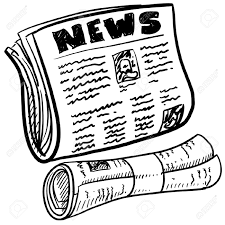 